(right click and save logo as picture)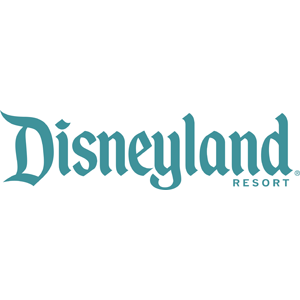 It’s the perfect time to plan a magical trip where you can save up to $25 on Disneyland® Resort tickets. Sign in to your member site and save!